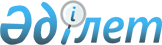 О признании утратившими силу некоторых решений Бурлинского районного маслихатаРешение Бурлинского районного маслихата Западно-Казахстанской области от 4 марта 2021 года № 2-7. Зарегистрировано Департаментом юстиции Западно-Казахстанской области 9 марта 2021 года № 6842
      В соответствии с Законом Республики Казахстан от 23 января 2001 года "О местном государственном управлении и самоуправлении в Республике Казахстан", Законом Республики Казахстан от 6 апреля 2016 года "О правовых актах" Бурлинский районный маслихат РЕШИЛ:
      1. Признать утратившими силу некоторые решения Бурлинского районного маслихата согласно приложению к настоящему решению.
      2. Руководителю аппарата районного маслихата (Б.Мукашева) обеспечить государственную регистрацию данного решения в органах юстиции.
      3. Настоящее решение вводится в действие со дня первого официального опубликования.
      1. Решение Бурлинского районного маслихата от 29 августа 2019 года №40-7 "Об утверждении Плана по управлению пастбищами и их использованию по Бурлинскому району на 2019-2020 годы" (зарегистрированное в Реестре государственной регистрации нормативных правовых актов №5779, опубликованное 5 сентября 2019 года в Эталонном контрольном банке нормативных правовых актов Республики Казахстан).
      2. Решение Бурлинского районного маслихата от 30 декабря 2019 года №45-6 "О районном бюджете на 2020-2022 годы" (зарегистрированное в Реестре государственной регистрации нормативных правовых актов №5919, опубликованное 6 января 2020 года в Эталонном контрольном банке нормативных правовых актов Республики Казахстан).
      3. Решение Бурлинского районного маслихата от 10 января 2020 года №46-1 "О бюджете города Аксай и сельских округов Бурлинского района на 2020-2022 годы" (зарегистрированное в Реестре государственной регистрации нормативных правовых актов №5931, опубликованное 14 января 2020 года в Эталонном контрольном банке нормативных правовых актов Республики Казахстан).
      4. Решение Бурлинского районного маслихата от 31 марта 2020 года №48-1 "О внесении изменений в решение Бурлинского районного маслихата от 30 декабря 2019 года №45-6 "О районном бюджете на 2020-2022 годы" (зарегистрированное в Реестре государственной регистрации нормативных правовых актов №6110, опубликованное 3 апреля 2020 года в Эталонном контрольном банке нормативных правовых актов Республики Казахстан).
      5. Решение Бурлинского районного маслихата от 8 апреля 2020 года №48-3 "О внесении изменений в решение Бурлинского районного маслихата 10 января 2020 года №46-1 "О бюджете города Аксай и сельских округов Бурлинского района на 2020-2022 годы" (зарегистрированное в Реестре государственной регистрации нормативных правовых актов №6139, опубликованное 15 апреля 2020 года в Эталонном контрольном банке нормативных правовых актов Республики Казахстан).
      6. Решение Бурлинского районного маслихата от 13 апреля 2020 года №49-1 "О внесении изменений и дополнений в решение Бурлинского районного маслихата от 30 декабря 2019 года №45-6 "О районном бюджете на 2020-2022 годы" (зарегистрированное в Реестре государственной регистрации нормативных правовых актов №6154, опубликованное 20 апреля 2020 года в Эталонном контрольном банке нормативных правовых актов Республики Казахстан).
      7. Решение Бурлинского районного маслихата от 17 апреля 2020 года №49-2 "О внесении изменений в решение Бурлинского районного маслихата от 10 января 2020 года №46-1 "О бюджете города Аксай и сельских округов Бурлинского района на 2020-2022 годы" (зарегистрированное в Реестре государственной регистрации нормативных правовых актов №6176, опубликованное 27 апреля 2020 года в Эталонном контрольном банке нормативных правовых актов Республики Казахстан).
      8. Решение Бурлинского районного маслихата от 14 мая 2020 года №50-1 "О внесении изменений в решение Бурлинского районного маслихата от 30 декабря 2019 года №45-6 "О районном бюджете на 2020-2022 годы" (зарегистрированное в Реестре государственной регистрации нормативных правовых актов №6237, опубликованное 19 мая 2020 года в Эталонном контрольном банке нормативных правовых актов Республики Казахстан).
      9. Решение Бурлинского районного маслихата от 25 мая 2020 года №50-9 "О внесении изменений в решение Бурлинского районного маслихата от 10 января 2020 года №46-1 "О бюджете города Аксай и сельских округов Бурлинского района на 2020-2022 годы" (зарегистрированное в Реестре государственной регистрации нормативных правовых актов №6257, опубликованное 1 июня 2020 года в Эталонном контрольном банке нормативных правовых актов Республики Казахстан).
      10. Решение Бурлинского районного маслихата от 13 июля 2020 года №51-1 "О внесении изменений и дополнений в решение Бурлинского районного от 30 декабря 2019 года №45-6 "О районном бюджете на 2020-2022 годы" (зарегистрированное в Реестре государственной регистрации нормативных правовых актов №6302, опубликованное 22 июля 2020 года в Эталонном контрольном банке нормативных правовых актов Республики Казахстан).
      11. Решение Бурлинского районного маслихата от 23 июля 2020 года №51-4 "О внесении изменений в решение Бурлинского районного маслихата от 10 января 2020 года №46-1 "О бюджете города Аксай и сельских округов Бурлинского района на 2020-2022 годы" (зарегистрированное в Реестре государственной регистрации нормативных правовых актов №6325, опубликованное 4 августа 2020 года в Эталонном контрольном банке нормативных правовых актов Республики Казахстан).
      12. Решение Бурлинского районного маслихата от 18 сентября 2020 года №53-2 "О внесении изменений в решение Бурлинского районного маслихата от 30 декабря 2019 года №45-6 "О районном бюджете на 2020-2022 годы" (зарегистрированное в Реестре государственной регистрации нормативных правовых актов №6370, опубликованное 25 сентября 2020 года в Эталонном контрольном банке нормативных правовых актов Республики Казахстан).
      13. Решение Бурлинского районного маслихата от 25 сентября 2020 года №53-3 "О внесении изменений в решение Бурлинского районного маслихата от 10 января 2020 года №46-1 "О бюджете города Аксай и сельских округов Бурлинского района на 2020-2022 годы" (зарегистрированное в Реестре государственной регистрации нормативных правовых актов №6395, опубликованное 7 октября 2020 года в Эталонном контрольном банке нормативных правовых актов Республики Казахстан).
      14. Решение Бурлинского районного маслихата от 15 октября 2020 года №54-2 "О внесении изменений и дополнения в решение Бурлинского районного маслихата 30 декабря 2019 года №45-6 "О районном бюджете на 2020-2022 годы" (зарегистрированное в Реестре государственной регистрации нормативных правовых актов №6429, опубликованное 21 октября 2020 года в Эталонном контрольном банке нормативных правовых актов Республики Казахстан).
      15. Решение Бурлинского районного маслихата от 17 ноября 2020 года №55-1 "О внесении изменений в решение Бурлинского районного маслихата 30 декабря 2019 года №45-6 "О районном бюджете на 2020-2022 годы" (зарегистрированное в Реестре государственной регистрации нормативных правовых актов №6475, опубликованное 25 ноября 2020 года в Эталонном контрольном банке нормативных правовых актов Республики Казахстан).
      16. Решение Бурлинского районного маслихата от 26 ноября 2020 года № 55-3 "О внесении изменений в решение Бурлинского районного маслихата 10 января 2020 года №46-1 "О бюджете города Аксай и сельских округов Бурлинского района на 2020-2022 годы" (зарегистрированное в Реестре государственной регистрации нормативных правовых актов №6501, опубликованное 8 декабря 2020 года в Эталонном контрольном банке нормативных правовых актов Республики Казахстан).
      17. Решение Бурлинского районного маслихата от 20 декабря 2020 года №56-1 "О внесении изменений в решение Бурлинского районного маслихата 30 декабря 2019 года №45-6 "О районном бюджете на 2020-2022 годы" (зарегистрированное в Реестре государственной регистрации нормативных правовых актов №6560, опубликованное 29 декабря 2020 года в Эталонном контрольном банке нормативных правовых актов Республики Казахстан).
      18. Решение Бурлинского районного маслихата от 22 декабря 2020 №57-4 "О внесении изменений в решение Бурлинского районного маслихата 10 января 2020 года №46-1 "О бюджете города Аксай и сельских округов Бурлинского района на 2020-2022 годы" (зарегистрированное в Реестре государственной регистрации нормативных правовых актов №6584, опубликованное 31 декабря 2020 года в Эталонном контрольном банке нормативных правовых актов Республики Казахстан).
					© 2012. РГП на ПХВ «Институт законодательства и правовой информации Республики Казахстан» Министерства юстиции Республики Казахстан
				
      председатель сессии

М. Дияров

      секретарь маслихата

К. Ермекбаев
Приложение
к решению Бурлинского
районного маслихата
от 4 марта 2021 года №2-7